                                                                                       BADAN PENGEMBANGAN SUMBER DAYA MANUSIA INDUSTRI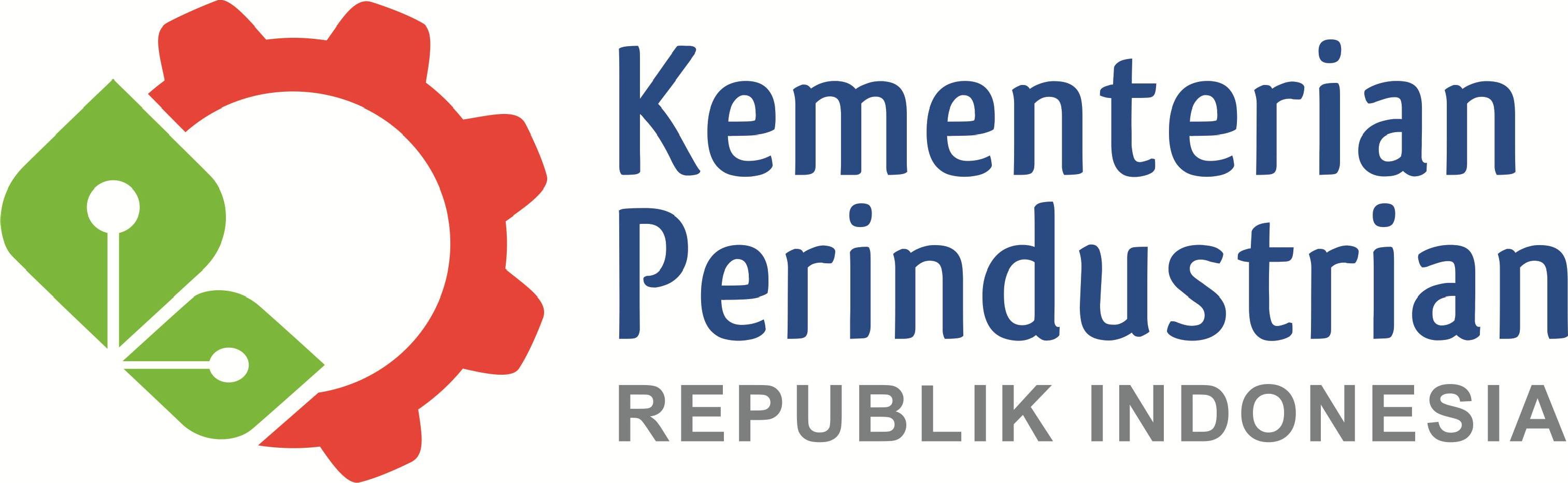 POLITEKNIK STTT BANDUNG                                                          Jalan Jakarta No. 31 Bandung 40272 Telp : (022) 7272580                                                              Fax : (022) 7271694, website: www.stttekstil.ac.idPANDUAN PENDAFTARAN CALON MAHASISWAPROGRAM STUDI MAGISTER TERAPAN REKAYASA TEKSTIL DAN APPARELTAHUN AKADEMIK 2021/2022Berikut ini adalah persyaratan calon mahasiswa Program Studi Magister Terapan Rekayasa Tekstil dan Apparel:Warga Negara IndonesiaLulusan D4/S1 Dari Perguruan Tinggi TerakreditasiLulusan D4/S1 dengan latar belakang program studi di bidang tekstil dan garmen yang lulus seleksi dan diterima sebagai mahasiswa dapat langsung mengikuti kegiatan perkuliahan Program Magister Terapan Rekayasa Tekstil dan Apparel.Lulusan D4/S1 dengan latar belakang program studi bidang non-tekstil, dipersyaratkan untuk mengikuti matrikulasi sesuai dengan program yang ditentukan oleh Politeknik STTT Bandung.File Scan Ijazah D4/S1 (dilegalisir)File scan ijazah dalam format PDF ukuran maksimal 200 kbFile Scan Transkrip Nilai (dilegalisir)File scan transkip nilai dalam format PDF ukuran maksimal 200 kbFile Pas Foto Terbaru Ukuran (4x6) Berlatar Biru File pas foto dalam format JPG ukuran maksimal 200 kbFile Scan Sertifikat TOEFL yang Masih BerlakuBagi pendaftar yang sudah memiliki sertifikat TOEFL ITP yang masih berlaku (2 tahun sejak sertifikat dikeluarkan), maka sertifikat tersebut dapat dipergunakan sebagai persyaratan pendaftaran.Bagi pendaftar yang belum memiliki sertifikat ITP, harus mengikuti ujian TOEFL yang diselengarakan oleh lembaga berlisensi yang ditunjuk oleh Politeknik STTT Bandung.File scan sertifikat TOEFL ITP dalam format PDF ukuran maksimal 200 kbFile Scan Sertifikat TPA (Tes Potensi Akademik) yang Masih BerlakuBagi pendaftar yang sudah memiliki sertifikat TPA dari Bappenas yang masih berlaku (2 tahun sejak sertifikat dikeluarkan), maka sertifikat tersebut dapat dipergunakan sebagai persyaratan pendaftaran.Bagi pendaftar yang belum memiliki sertifikat TPA, harus mengikuti ujian TPA yang diselenggarakan oleh lembaga berlisensi yang ditunjuk oleh Politeknik STTT BandungFile scan sertifikat TPA dalam format PDF ukuran maksimal 200 kbFile Scan Surat Keterangan Tidak Buta Warna dan Bebas dari Narkoba Surat keterangan tidak buta warna dan bebas dari narkoba dapat berasal dari: Rumah Sakit Umum Daerah (RSUD)/Dokter spesialis/laboratorium atau klinik yang berwenang ata dinas kesehatan terdekat.File scan keterangan tidak buta warna dan bebas dari narkoba dalam format PDF ukuran maksimal 200 kbFile Scan Surat Rekomendasi Dari 2 (dua) Orang yang RelevanSurat rekomendasi adalah keterangan yang menjelaskan pendapat dan pandangan professional pemberi rekomendasi mengenai kesiapan dan kemampuan calon mahasiswa untuk melaksanakan studi dan menyelesaikannya dengan baikSurat rekomendasi dapat diberikan oleh pihak-pihak yang mengenal calon mahasiswa secara professional seperti atasan atau orang yang pernah bekerja sama, dosen pengajar, dosen wali, atau pembimbing skripsi atau tokoh masyarakat setempat yang mengenal aktivitas sosial calon mahasiswa.Surat rekomendasi setidaknya harus memuat informasi tentang:Nama pemberi rekomendasiHubungan pemberi rekomendasi dengan calon mahasiswa dan berapa lama pemberi rekomendasi mengenal calon mahasiswaKelebihan dan kekurangan kapasitas pribadi calon mahasiswa dalam kaitannya dengan kemampuan calon mahasiswa untuk menyelesaikan studi magister di kampus Politeknik STTT Bandung. Surat rekomendasi harus ditandatangani oleh pemberi rekomendasiFormulir surat rekomendasi dapat diunduh di website www.stttekstil.ac.idFile scan surat rekomendasi dalam format PDF ukuran maksimal 500 kbFile Scan Surat Izin Mengikuti Perkuliahan Dari Atasan (bagi yang sedang bekerja)Surat izin dari atasan adalah persyaratan yang harus dipenuhi oleh calon mahasiswa yang sedang bekerja. Tidak ada format khusus untuk surat rekomendasiSurat izin dari atasan harus memuat informasi bahwa calon mahasiswa mendapatkan izin untuk mengikuti perkuliahan magister di Politeknik STTT Bandung secara penuh hingga menyelesaikan studi.Surat izin dari atasan harus ditandatangani oleh pemberi rekomendasi Template surat izin mengikuti perkuliahan dapat diunduh di website www.stttekstil.ac.idFile scan surat izin mengikuti perkuliahan dari atasan dalam format PDF ukuran maksimal 200 kbFile Scan Statement of PurposeStatement of purpose dibuat oleh calon mahasiswa dengan ketentuan sebagai berikut:Diketik pada kertas A4 maksimal 2 halaman dengan format (font Arial 11, spasi 1.15, margin normal dan maksimal 3 paragraf)Statement of purpose harus memuat:Pernyataan tentang latar belakang memilih Program Studi Magister Terapan Rekayasa Tekstil dan ApparelPernyataan tentang academic interest calon mahasiswa, serta kaitannya dengan latar belakang akademik dan professional ataupun intellectual goals-nyaManfaat yang akan diperoleh setelah menyelesaikan studi, baik bagi calon mahasiswa maupun bagi oranisasi tempatnya bekerja atau bagi lingkungan masyarakat di sekitarnya.File scan Statement of Purpose dalam format PDF ukuran maksimal 200 kbMengikuti Tes Wawancara sesuai dengan jadwal yang telah ditentukanJadwal tes wawancara diumumkan kemudian melalui website www.stttekstil.ac.idPendaftaran dilakukan secara daring melalui website www.stttekstil.ac.id dan dokumen persyaratan pendaftaran diunggah kedalam akun pendaftaran masing-masing